 Parameters: calculation and interpretationGrades in mathematics Calculate the mean, median and mode of each class. Does the average provide sufficient knowledge about the mathematics performance of the 4 classes? Why?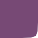 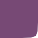  Build a bar graph for each class. What can you say about the notes of each class?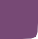 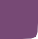  We have introduced a series of notes in the calculator and we have obtained the following statistical parameters.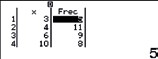 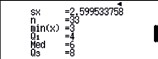 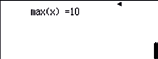 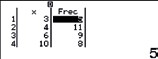 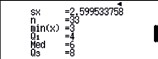 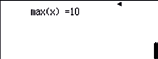 What do the values for n, min (x) and max (x) mean in context?Now look at the values of the quartiles (Q1, Q2 = Med and Q3). How do you think they have been calculated? What do you think they mean?The following box and whisker plot has been obtained from the data. What values are represented? How do you think it has been done?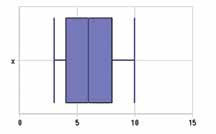 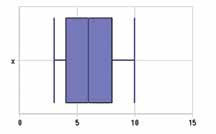  Build the box and whiskers plot for the notes of the 4 classes sophmores. What can you say now about the notes of each class?This teaching material is written by the Federación Española de Sociedades de Profesores de Matemáticas (FESPM) and other authors.You can use and alter the teaching material for educational purposes, however the use of it for the purpose of sales is prohibited.Class Ax012345678910Fi0000101551000Class Bx012345678910Fi01358872211Class Cx012345678910Fi23343233142Class Dx012345678910Fi76301222157